壁面線指定位置一覧表壁面線指定位置図（平成28年８月26日現在）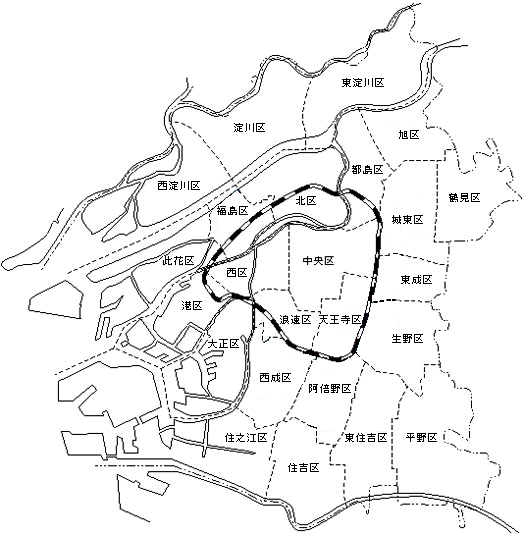 壁面線指定位置付近見取り図・壁面線指定位置を赤線（　　　　）で示しています。・壁面線指定位置は申請当時のものです、参考としてご覧ください。・詳細は窓口にお問い合わせください。（大阪市役所3階　建築指導部　2番窓口）北区中之島3-5, 3-7-1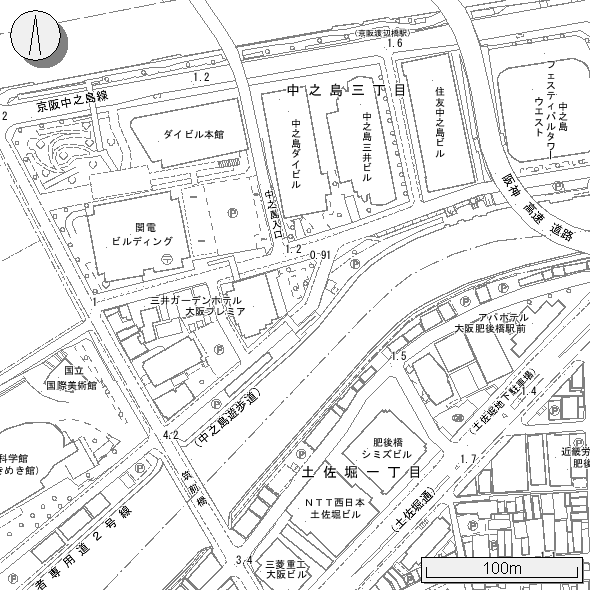 ２.中央区安土町1-14-1,本町1-45-61 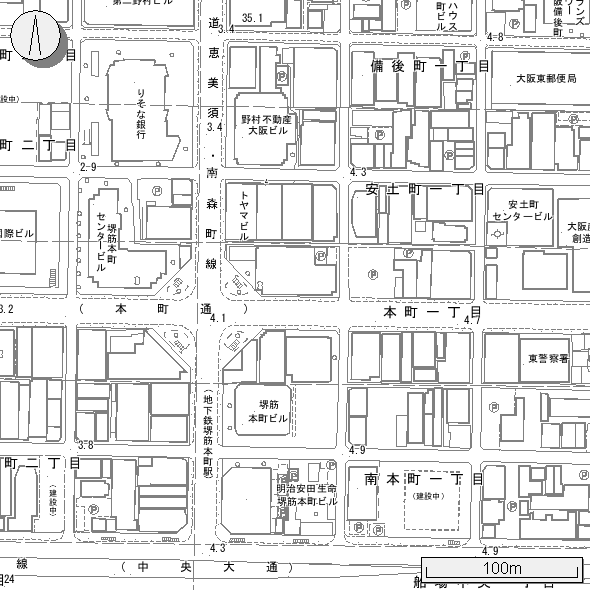 ３. 中央区今橋4-23-48,高麗橋4-9-1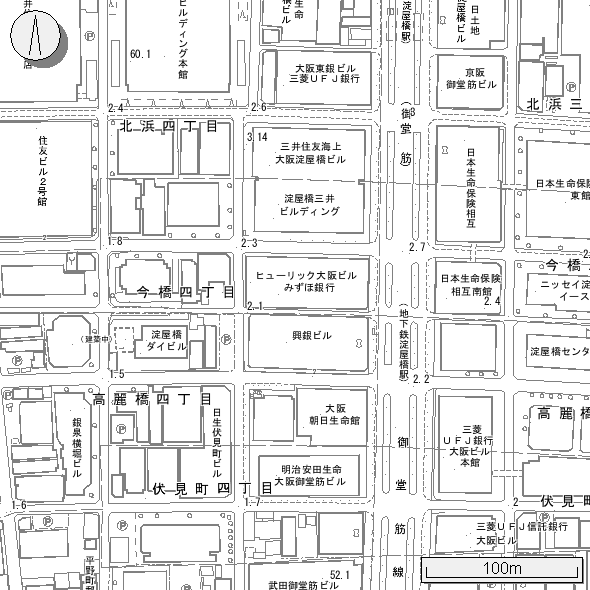 ４. 住之江区南港東3丁目1-3,3-15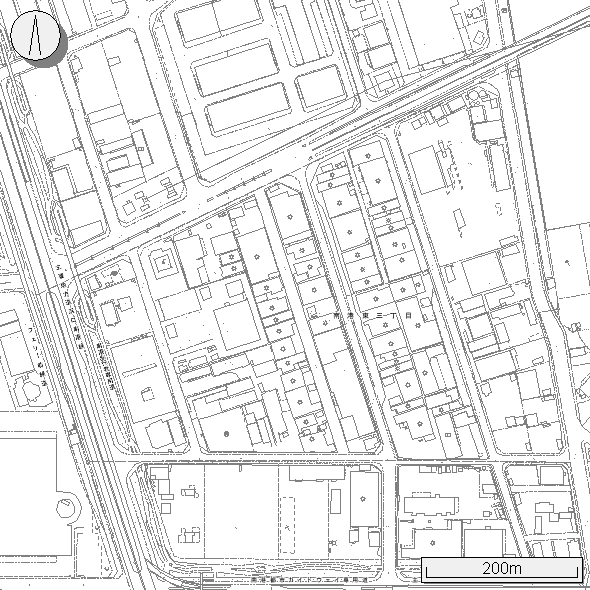  ５.阿倍野区阿倍野筋2丁目2-1,7-1,7-2,7-4,7-5,8-2,8-5,10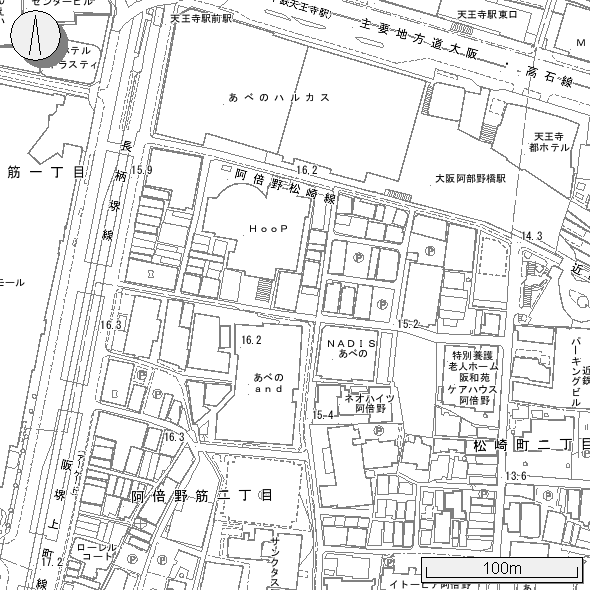 ６.大正区三軒家西1丁目99-2,105-26,105-27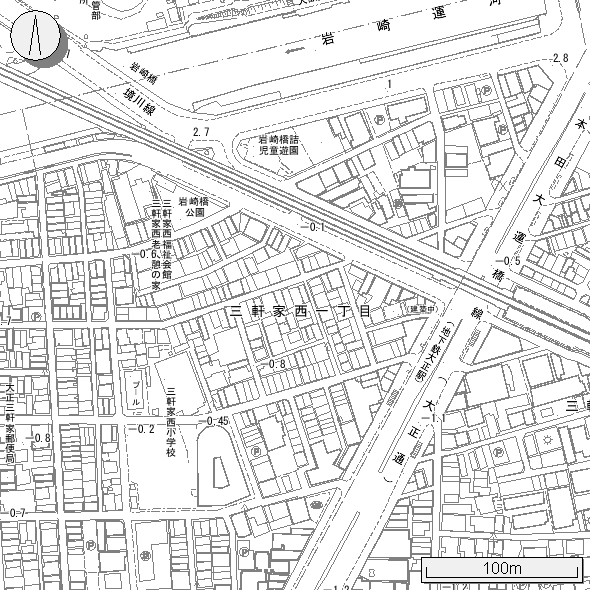 ７.港区田中2丁目3-30,3-32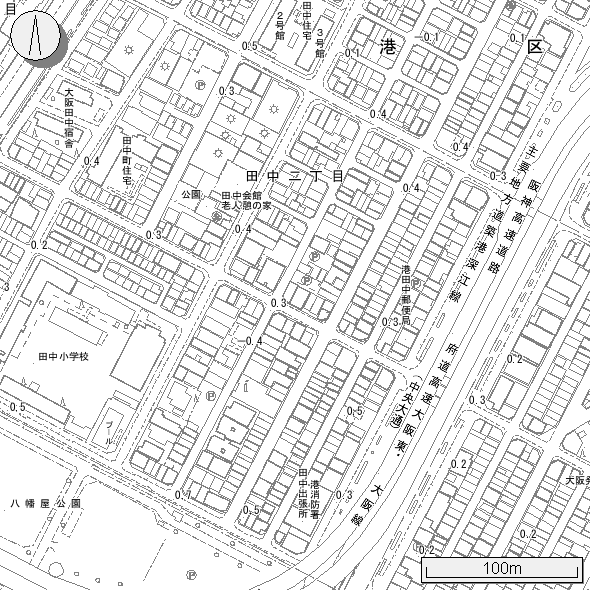 ８. 生野区中川西1丁目5-1,5-2,6-8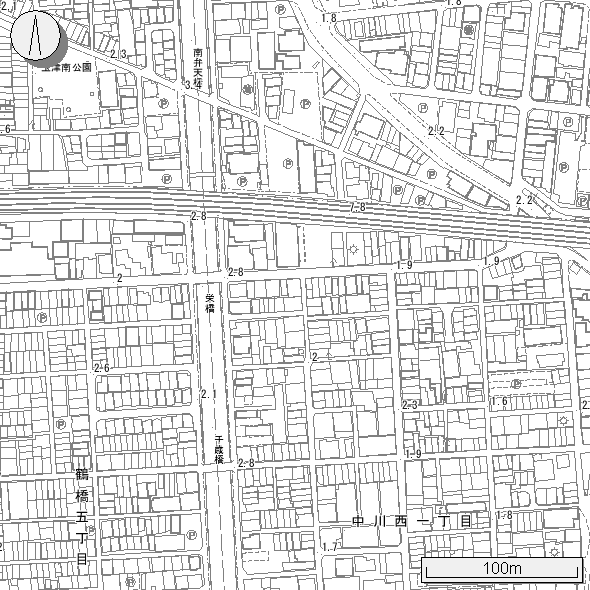 ９. 城東区今福西3丁目89-12,89-32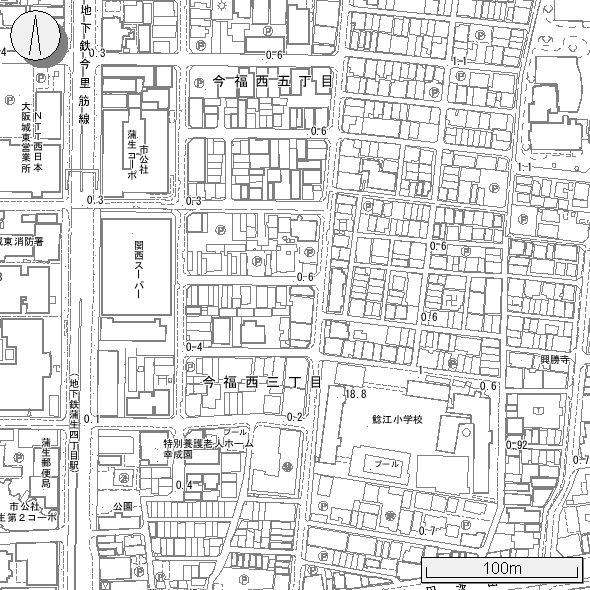 １１. 住吉区長居西１丁目12-1,12-4,12-5,12-6,12-7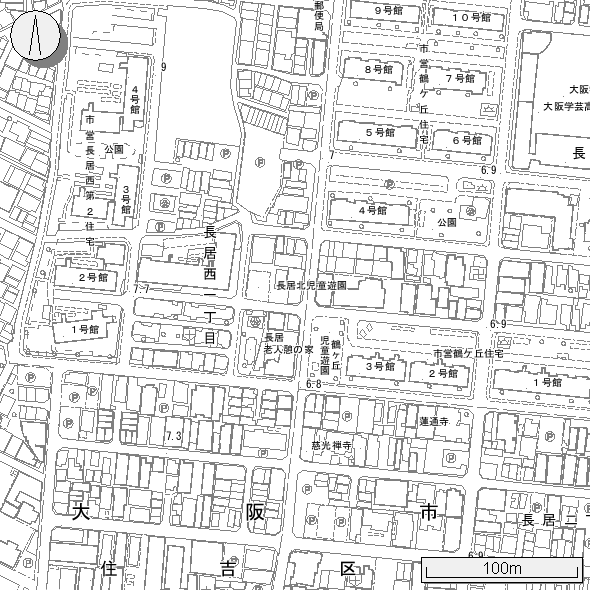 １２. 旭区清水2丁目79-8,79-30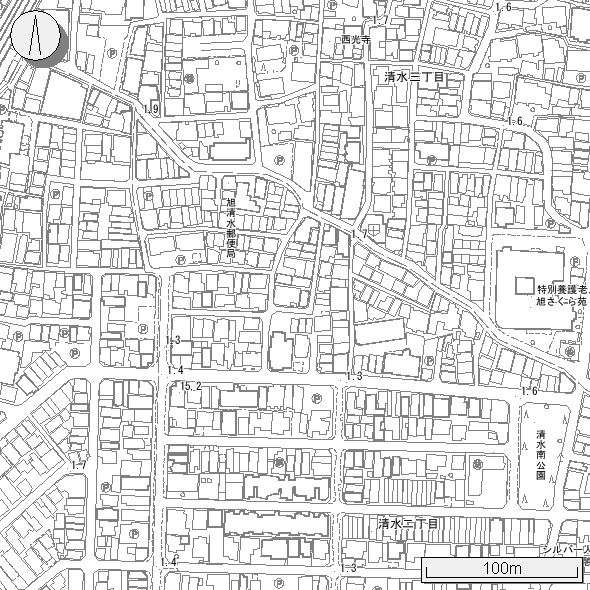 １３. 旭区大宮2丁目38-2,38-8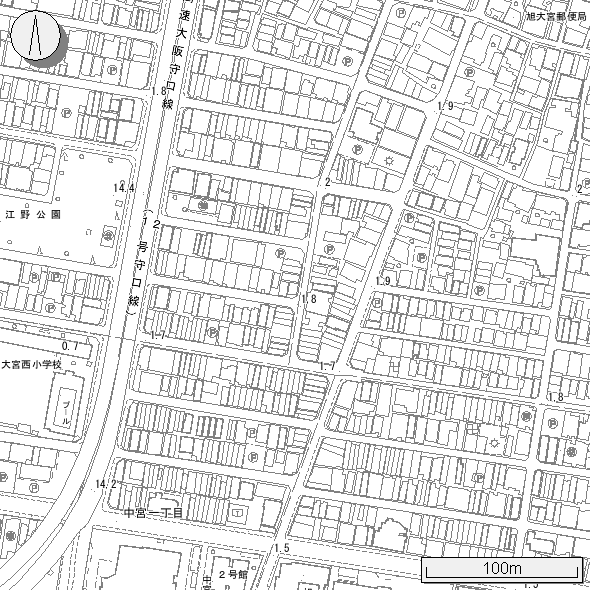 １４.福島区野田４丁目44-１、44-４、44-５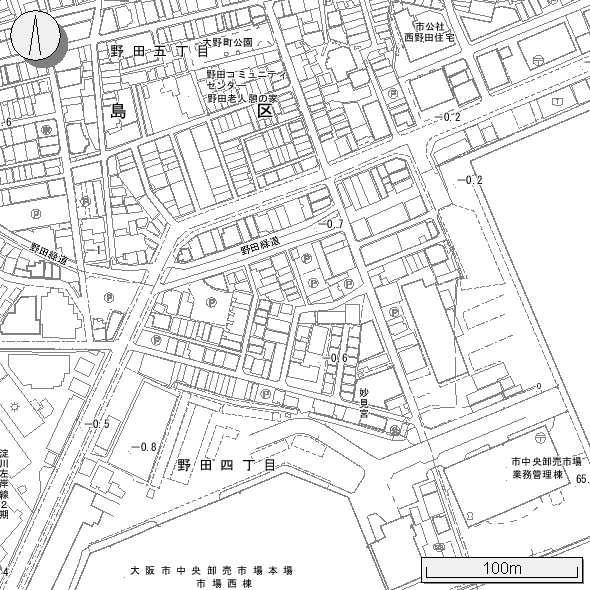 指定位置指定日備考1北区中之島3-5,3-7-1S32.5.202中央区安土町1-14-1,本町1-45-61S32.10.213中央区今橋4-23-48,高麗橋4-9-1S34.5.224住之江区南港東3丁目1-3,3-15S50.9.205阿倍野区阿倍野筋2丁目2-1,7-1,7-2,7-4,7-5,8-2,8-5,10H3.4.156大正区三軒家西1丁目99-2,105-26,105-27H13.10.47港区田中2丁目3-30,3-32H13.11.148生野区中川西1丁目5-1,5-2,6-8H13.12.59城東区今福西3丁目89-12,89-32H14.7.510旭区高殿5丁目16-12,16-13,16-30,16-36H15.10.7H16.4.30廃止11住吉区長居西１丁目12-1,12-4,12-5,12-6,12-7H15.12.212旭区清水2丁目79-8,79-30H17.6.713旭区大宮2丁目38-2,38-8H17.12.614福島区野田４丁目44-１、44-４、44-５H28.8.12